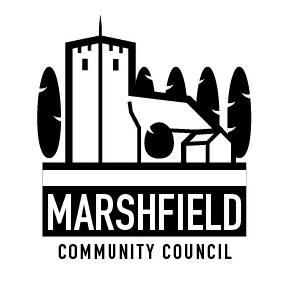                                 Serving the Communities of Castleton and Marshfield            Chairman: Mrs Catherine Grady      Clerk: Mr G C Thomas  4 Kenilworth Road Newport South Wales NP19 8JQ                         Tel: 01633 375812	                        e-mail:marshfieldcommunitycouncil@gmail.comDear CouncillorThe next meeting of Marshfield Community Council will be held at the Village Hall, Wellfield Road, Marshfield on TUESDAY 11th February 2020 commencing at 7:30p.m.Yours sincerelyG C ThomasClerkAGENDA No.ItemTime (mins)1Apologies. 22Declaration of interests. 14Police Matters.155Time allowed for members of public to speak (In line with Standing Order on Public Participation in Meetings).156To confirm the minutes of the Council meeting held on 14th January 2020.57Review of actions arising from the Council Meeting held on 14th January 2020.108To receive a report from the Transport & Road Safety Working Group.59Financial Matters:1. To receive a payments and receipts update and a bank reconciliation.2. To receive an update on the review of the Village Hall grounds maintenance contract.3. To consider a request for a donation to Wales Air Ambulance.4. Other financial matters.1010To review the progress of  community projects selected to receive further action.1011Planning Matters:(1) To approve and adopt the comments already returned to Newport City Council for the following planning applications:MCC 923Conex 19/1221 Proposal: Construction of two storey dwelling and double garage (resubmission of following refusal of 19/0081).Site: Red Walk Farm, Walk farm Drive, Castleton, Cardiff CF3 2UY The Community Council does not wish to make any comments.MCC 924Conex 19/0875 Proposal: Erection of Orangery ExtensionSite: Tretio, Ty Mawr lane, Cardiff, CF3 2YFThe Community Council does not wish to make any comments.MCC 925Conex 20/0010Proposal: Proposed demolition of existing dwelling and construction of a new replacement dwelling and detached double garage.Site: Tawstock, 305 Marshfield Road, CF3 2UUThe Community Council does not wish to make any comments.(ii) Other planning matters.512Correspondence.513Communication:i) To agree items to be included in the monthly communication to residents in the Marshfield Mail and any posts required to the Community Council website. 514Any other business.5The next Council meeting is scheduled to be held on Tuesday 10th March 2020. The next Council meeting is scheduled to be held on Tuesday 10th March 2020. The next Council meeting is scheduled to be held on Tuesday 10th March 2020. 